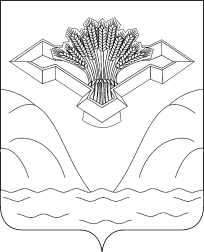            Российская  ФедерацияАдминистрация сельского поселения Сосновый Солонец                                          муниципального района Ставропольский                                                              Самарская областьПОСТАНОВЛЕНИЕ от     13.04.2020 г.№15Об установлении особого противопожарного режима на  территории сельского  поселения Сосновый Солонецмуниципального района Ставропольский Самарской областиНа основании Постановления Правительства Самарской области от 23.03.2020 №176 «Об особом противопожарном режиме на территории Самарской области», Постановления администрации муниципального района Ставропольский Самарской области «Об установлении особого противопожарного режима на территории муниципального района Ставропольский Самарской области» от 06.04.2020 г. № 1118,в  целях  обеспечения  пожарной  безопасности на территории сельского поселения Сосновый Солонец, а также    снижению  численности  пожаров  в  весеннее -  летний  период2020 года, администрация  сельского поселения Сосновый Солонец постановляет:Установить особый противопожарный режим на территории сельского поселения Сосновый Солонецс 08.04.2020 г. по 15.10.2020г.В период действия особого противопожарного режима на территории сельского поселенияСосновый Солонец:– запретить проведение пала сухой травы (стерни) и пожнивных остатков, за исключением контролируемых отжигов, осуществляемых министерством  лесного хозяйства, охраны окружающей среды и природопользования Самарской области;- при наступлении III-Vклассов пожарной опасности в хвойных лесах и при наступлении IV-Vклассов пожарной опасности в иных лесах по условиям погоды:                                      - ограничить въезд транспортных средств и пребывание граждан в лесах, а также проведение работ, связанных с разведением огня в лесном фонде; -запретить применение пиротехнических изделий и огневых эффектов в зданиях и на открытых территориях.Рекомендоватьначальнику участка МУ МРС «СтавропольРесурсСервис»,директору  ГБОУ СОШ с. Сосновый Солонец, заведующей СПДС «Лесная Сказка» ГБОУ СОШ с. Сосновый Солонец,, врачу Сосново-Солонецкого терапевтического отделания,заведующему ДК с. Сосновый Солонец,заведующей библиотекой с. Сосновый Солонец,мастеру филиала Ставропольское  ДЭУ , ведущему специалисту администрации сельского поселения:-  установить строгий контроль за соблюдением мер особого противопожарного режима на подведомственных территориях;-организовать резервный фонд финансовых средств и огнетушащих средств в необходимых размерах;-укомплектовать  пожарные  щиты  специальным  пожарным  инвентарем,  первичными  средствами  пожаротушения;- вывесить  наглядную  агитацию  о  мерах  пожарной  безопасности, указать  номер  телефона  местного  пожарного  депо,  пожарной  охраны  города,  района  и  порядок  вызова  пожарной  охраны  в  случае  возникновения  пожара;- организовать  и  произвести  очистку  подведомственных территорий    от  сгораемого  мусора,  освободить  проезды  к  зданиям  и  водоисточникам.  При  очистке  территорий  запретить  сжигание  мусора  и  применение  открытого  огня;- ограничить производство пожароопасных работ (за исключением аварийно - восстановительных работ);-  провести внеплановые противопожарные инструктажи работников и дополнительные практические занятия с работниками по отработке действий при возникновении пожара и эвакуации людей из зданий;- привести в исправноесостояние источники водоснабжения и первичные средства пожаротушения.4. Ведущему специалисту администрации сельского поселения:- вывесить  наглядную  агитацию  в  общественных  местах  о  мерах  пожарной  безопасности, указать  номер  телефона  местного  пожарного  депо,  пожарной  охраны  города,  района  и  порядок  вызова  пожарной  охраны  в  случае  возникновения  пожара;-  обеспечить территорию населённого пункта связью, средствами звуковой сигнализации для оповещения людей в случае пожара;-  закрепить за каждым домовым хозяйством граждан один из видов противопожарного инвентаря, с которым они должны прибыть на тушение пожара (ведро, багор, лопата, лестница, топор из соотношения 6:1:1:1:1 на 10 домов);- организовать патрулирование территории населенного пункта силами членов добровольных пожарных формирований с первичными средствами пожаротушения;5. Рекомендовать начальнику участка  МУ МРС «Ставрополь РесурсСервис»: -обеспечить территорию населенного пункта водоснабжением для нужд пожаротушения;     - организовать подготовку водовозной техники к использованию для нужд         пожаротушения;6.Ведущему специалисту администрации сельского поселения:     - очистить территорию сельского  поселения от  сгораемого  мусора,  освободить       проезды  к  зданиям  и  водоисточникам;      -  провести мероприятия по организации минерализованных защитных полос вокруг населенного пункта.7.  Ведущему специалисту администрации сельского поселения совместно сстаршим  УУП О МВД России по Ставропольскому району  (по согласованию),     специалистом администрации:- организовать информирование населения сельского поселения о правилах пожарной  безопасности;- организовать рейды по местам возможного нахождения лиц без определённого места жительства, мест проживания неблагополучных семей с целью пресечения возможных нарушений требований пожарной безопасности;- организовать проведение сходов граждан с целью инструктажа населения по вопросам обеспечения пожарной безопасности;- осуществить обходы жителей частного сектора с целью проведенияразъяснительной работы по предупреждению пожаров, обращая внимание на места проживания малоимущих семей, социально не адаптированных групп населения и т.п..98.Рекомендовать начальнику участка  МУ МРС «СтавропольРесурсСервис»,директору             ГБУ СО «Солнечнополянскийпансионат для инвалидов»: - провести   проверку исправности  и  наличия приспособлений  для  забора  воды    пожарными  автомобилями  на  случай  пожара (пожарные  гидранты,  колодцы,   водонапорные башни); - обеспечить возможность  круглосуточного  использования водоисточников, места  их  расположения  обозначить  указателями  согласно  ГОСТа.     9.Рекомендовать руководителям организаций, расположенным на территории  сельского поселения, независимо от  форм собственности:- ограничить производство пожароопасных работ (за исключением аварийно - восстановительных работ);- провести внеплановые противопожарные инструктажи работников и дополнительные практические занятия с работниками по отработке действий при возникновении пожара и эвакуации людей из зданий;- привести в исправное состояние источники водоснабжения и первичные средства пожаротушения.   10.Рекомендовать главам  Крестьянско Фермерских Хозяйств, запретить выжигание            прошлогодней стерни, а также стерни  после уборки урожая и произвести опашку         границ полей.    11.Постановление подлежит официальному опубликованию в газете «Сосново-        Солонецкий Вестник» и на официальном сайте поселения на официальном сайте         администрации сельского поселения Сосновый Солонец в сети Интернет          http://s.solonec.stavrsp.ru.    12.Контроль  за  исполнением  настоящего  постановления  оставляю за собой.Глава  сельского поселения Сосновый Солонец                                                В.А.Савин